Premio Nacional L´ORÉAL – UNESCOPOR LAS MUJERES EN LA CIENCIAEdición 2022con el apoyo del MEC- Dirección Nacional de Innovación, 
Ciencia y Tecnología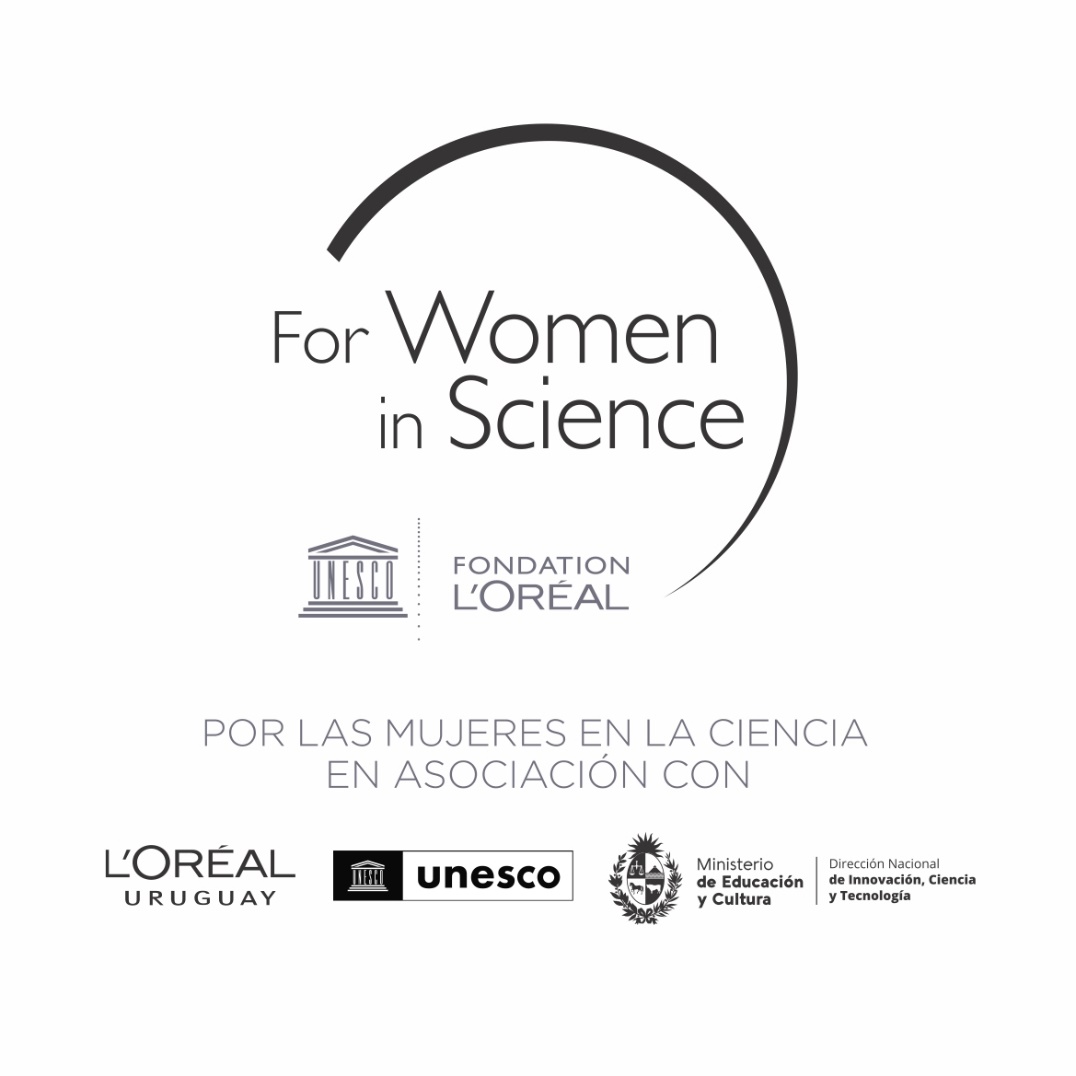 Formulario de postulaciónÁREAS: CIENCIAS NATURALES Y EXACTAS, INGENIERIA Y TECNOLOGÍA, CIENCIAS MÉDICAS Y DE LA SALUD Y CIENCIAS AGRÍCOLAS.DOCUMENTOS QUE DEBEN ACOMPAÑAR ESTE FORMULARIOANEXO 1Carta tipo de aval de la institución en la cual se desarrollará el proyecto, (página 11) con el fin de asegurar la permanencia de la Responsable de la Investigación por el período de ejecución del Premio. Debe ser firmada por el máximo jerarca de la institución (no se aceptarán cartas firmadas por directores de departamentos). En la carta la Institución se comprometerá, en el caso de que el mismo sea ganado por la investigadora que lidera el proyecto, a presentar el mismo al régimen de Donaciones Especiales entre el 1 de enero y el 31 de marzo de 2023, con un cronograma de dos años. Se agregará el compromiso de la Institución de que en el caso de que el proyecto sea aprobado bajo ese régimen el mismo será priorizado dentro el cupo de Donaciones Especiales que el MEF le otorgue a la Institución.ANEXO 2Declaración jurada tipo (página 11) de la Responsable de la Investigación de no ser cónyuge ascendiente descendiente o pariente de: Trabajadores de L’ORÉAL Uruguay ni de miembros del Comité Organizador ni del Comité Evaluador.ANEXO 3Fotocopia del título de doctorado o constancia de estudios de doctorado de la Postulante al Premio (de acuerdo al numeral C de las bases)ANEXO 4Currículum vitae de la Postulante al Premio.1. DATOS DEL PROYECTO DE INVESTIGACIÓNTÍITULO(Máx. 24 meses)2.  DATOS INSTITUCIONALES2.1. INSTITUCIÓN PRINCIPAL DONDE SE EJECUTARÁ EL PROYECTONOMBRE DE LA INSTITUCIÓN Y SIGLANOMBRE DE LA DIVISIÓN O DEPARTAMENTO2.2. INSTITUCIONES ASOCIADASIndique, si correspondiera, las Instituciones que participarían con aportes en la ejecución del Proyecto.3. INFRAESTRUCTURA ACTUAL DISPONIBLE PARA EL DESARROLLO DEL PROYECTO3.1. ÁREA EDIFICADA DISPONIBLE Y TIPOLOGÍA DE ESPACIO Y DESTINO3.2. EQUIPOS E INSTALACIONES DE MAYOR SIGNIFICACIÓN4. EQUIPO RESPONSABLE DE LA INVESTIGACIÓN4. 1. RESPONSABLE DE LA PROPUESTA.4.2.  EQUIPO TÉCNICO DE LA UNIDAD QUE INTERVIENE EN EL PROYECTO(En caso de haber más integrantes, agregue los cuadros que sean necesarios)4.3. PERSONAL ADMINISTRATIVO Y DE APOYO QUE INTERVIENE EN EL PROYECTO(En caso de haber más integrantes, agregue los cuadros que sean necesarios)COMPLETAR LA INFORMACIÓN DE CADA UNO DE LOS SIGUIENTES ITEMS:5. GRADO DE AVANCE DEL PROYECTO DESDE SU INICIO A LA FECHA DE POSTULACIÓN.Describa en forma breve y clara el avance del trabajo de investigación en ejecución, con que se postula la candidata al Premio.Máximo: 1000 palabras6. DESCRIPCION DE LA INVESTIGACIÓNDescriba en español, el trabajo de investigación objeto de la postulación al PremioMáximo: 1000 palabras.En particular se debe explicar:¿Por qué?  La naturaleza concreta de la contribución del Proyecto de Investigación propuesto al área en la que se desarrolla, sus aspectos originales e innovadores, su alcance.¿Qué?  Los resultados esperados o las repercusiones o el impacto de la utilización del Premio en el Proyecto de Investigación previsto.¿Para qué? Impacto de la investigación en la resolución de problemas nacionales.¿Cómo?  Una descripción de los métodos previstos para llevar a cabo la Investigación con los fondos obtenidos.¿Dónde?  Zona geográfica propuesta donde se lleva a cabo el desarrollo del Proyecto de Investigación, así como el nombre y dirección del instituto o laboratorio al que representa y teléfono y dirección de contacto.¿Cuándo?  Un calendario señalando la ejecución del plan de trabajo de investigación.7. ANTECEDENTESEstado actual del conocimiento (incluir citas bibliográficas)Del equipo investigador en relación a la propuesta8. OBJETIVOS DE LA INVESTIGACIÓN.8.1. Objetivo GeneralMáximo 500 palabras8.2 Objetivos específicosMáximo 1000 palabras9. IMPACTO DEL PROYECTO Y PERTINENCIA DEL MISMO PARA LA RESOLUCIÓN            DE PROBLEMAS DEL PAÍS.Máximo: 500 palabras10. METODOLOGÍAMáximo: 1000 palabras11. COMO APORTA EL PREMIO L`ORÉAL UNESCO PARA EL ALCANCE DE LOS RESULTADOS ORIGINALMENTE PREVISTOS.             Máximo: 500 palabras12. MULTIDISCIPLINARIDADExponga las características de los integrantes del equipo de investigación que hacen que el Proyecto sea multidisciplinario.              Máximo: 300 palabras13.  DETALLE DE RUBROS EN QUE SE USARA EL PREMIO: de acuerdo al cronograma de pago establecido en las bases, literal A.EQUIPOS DE LABORATORIO, REACTIVOS, INSUMOS, OTROS.VIAJES Y ESTADÍAS, COSTOS DE INSCRIPCIÓN EN CONGRESOSHONORARIOS A PASANTES O BECARIOS QUE SE INTEGREN AL EQUIPO DE INVESTIGACIÓN, (SIEMPRE QUE SE CUMPLA CON TODA LA REGLAMENTACIÓN ESTABLECIDA POR EL BPS)OVERHEAD Y COSTO ADMINISTRATIVO (SI LOS HUBIERE)FIRMAS			ACLARACIONES-----------------------------------------------------				-----------------------------Responsable de la Institución Ejecutora*----------------------------------------------------				----------------------------- Responsable de la Investigación que postula al PremioEquipo técnico del Proyecto:*Nota: El presente formulario debe ser firmado por el máximo jerarca de la Institución (no se aceptarán formularios firmados por directores de departamentos).ANEXO 1MODELO DE CARTA DE AVAL DE LA INSTITUCIÓN AUSPICIANTEMontevideo, ...Sr. Encargado de Despacho de la Dirección Nacional de Innovación, Ciencia y Tecnología.Ing. Agr. Alberto MajóPresenteDe nuestra mayor consideración:Por la presente, se hace constar que .....(nombre de la Institución y eventualmente del Servicio/Facultad) conoce y aprueba la postulación de  ......................................................................................................................................................... (nombre de la postulante), Responsable de Investigación del Proyecto titulado "..........................................................................................................................................................." con que se postula al Premio Nacional L´OREAL – UNESCO 2022, en el área de ..........................El Proyecto tiene una duración prevista de ........ meses y un costo total de $ ..............................  (declararlo en pesos uruguayos).De ser premiada esta postulación, ..........................(nombre de la Institución o del Servicio/Facultad) se compromete a apoyar el plan de ejecución del Proyecto con que se postula la candidata, así como a presentar el mismo antes del 31 de marzo de 2023 al régimen de Donaciones Especiales del Ministerio de Economía y Finanzas (MEF). De ser aprobado el proyecto bajo este régimen la Institución se compromete a priorizarlo dentro del cupo para recepción de Donaciones Especiales que da el MEF anualmente.Atentamente,(firma) ..........................................................................Nombre y cargo del Representante InstitucionalSello de Institución AvalANEXO 2Declaración jurada tipo de la Postulante al PremioPor la presente quien suscribe (nombre, apellido y cédula de identidad de la Postulante) declara no haber obtenido este Premio en convocatorias anteriores, así como no ser ni cónyuge ni ascendiente ni descendiente o pariente de Trabajadores de L’ORÉAL Uruguay ni de miembros del Comité Organizador.(Firma) -------------------------------------------------ANEXO 3Fotocopia del título de doctorado o constancia de estudios de doctorado de la Postulante al Premio (de acuerdo al numeral C de las bases).ANEXO 4Currículum vitae de la Postulante al Premio.Ministerio de Educación y Cultura – Dirección Nacional de Innovación, Ciencia y Tecnología. Reconquista 543. Tel: (02) 22971268 int. 12011.		https://www.gub.uy/ministerio-educacion-cultura/direccion-innovacion-ciencia-tecnologia e-mail: lorealmujerenciencia@dicyt.gub.uyÁREACIENCIAS NATURALES Y EXACTASDISCIPLINAINGENIERÍA Y TECNOLOGÍADISCIPLINA:CIENCIAS MÉDICAS Y DE LA SALUDDISCIPLINADISCIPLINACIENCIAS AGRÍCOLASDISCIPLINADISCIPLINADURACIÓNmesesFECHA DE INICIADO:TIPO DE INSTITUCIÓNPÚBLICAPRIVADAMIXTADIRECCIÓNCIUDADDEPARTAMENTOPágina WebTELÉFONOCorreo electrónicoÁREA DE LAS PRINCIPALES LINEAS DEINVESTIGACION DE LA UNIDADNOMBRE DEL DIRECTOR DE LA UNIDADNOMBRE:PRIMER APELLIDOSEGUNDO APELLIDONOMBRESFECHA DE NACIMIENTOTIPO DE DOCUMENTO DE IDENTIDADNº:..-DIRECCIÓN PARTICULARCIUDADDEPARTAMENTOCORREO ELECTRÓNICO:PROFESIÓNDISCIPLINANIVEL ACADÉMICOCARGO ACTUALDEDICACIÓN HORARIAA LA INSTITUCIÓNHS SEMANALESAL PROYECTOHS SEMANALESNOMBRENOMBREPROFESIÓNPROFESIÓNNIVEL ACADÉMICONIVEL ACADÉMICOCARGO ACTUALCARGO ACTUALDEDICACIÓN HORARIAA LA INSTITUCIÓNHS SEMANALESDEDICACIÓN HORARIAA LA INSTITUCIÓNHS SEMANALESAL PROYECTOHS SEMANALESAL PROYECTOHS SEMANALESNOMBRENOMBREPROFESIÓNPROFESIÓNNIVEL ACADÉMICONIVEL ACADÉMICOCARGO ACTUALCARGO ACTUALDEDICACIÓN HORARIAA LA INSTITUCIÓNHS SEMANALESDEDICACIÓN HORARIAA LA INSTITUCIÓNHS SEMANALESAL PROYECTOHS SEMANALESAL PROYECTOHS SEMANALESNOMBRENOMBREPROFESIÓNPROFESIÓNNIVEL ACADÉMICONIVEL ACADÉMICOCARGO ACTUALCARGO ACTUALDEDICACIÓN HORARIAA LA INSTITUCIÓNHS SEMANALESDEDICACIÓN HORARIAA LA INSTITUCIÓNHS SEMANALESAL PROYECTOHS SEMANALESAL PROYECTOHS SEMANALESNOMBRENOMBREPROFESIÓNPROFESIÓNNIVEL ACADÉMICONIVEL ACADÉMICOCARGO ACTUALCARGO ACTUALDEDICACIÓN HORARIAA LA INSTITUCIÓNHS SEMANALESDEDICACIÓN HORARIAA LA INSTITUCIÓNHS SEMANALESAL PROYECTOHS SEMANALESAL PROYECTOHS SEMANALES#ITEMCOSTO ESTIMADO123TOTAL#ITEMCOSTO ESTIMADO123TOTAL#NOMBRECOSTO ESTIMADO123TOTAL#ITEMCOSTO ESTIMADO123TOTALTODA LA INFORMACIÓN PROPORCIONADA SERÁ TRATADA CONFIDENCIALMENTE Y TENDRÁ CARÁCTER DE DECLARACIÓN JURADA DE ACUERDO A LO PREVISTO EN EL ARTÍCULO 239 DEL CÓDIGO PENAL, ENTRE OTRAS DISPOSICIONES.